ГЕРБ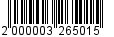 МУНИЦИПАЛЬНОЕ ОБРАЗОВАНИЕ«ВСЕВОЛОЖСКИЙ МУНИЦИПАЛЬНЫЙ РАЙОН»ЛЕНИНГРАДСКОЙ ОБЛАСТИАДМИНИСТРАЦИЯПОСТАНОВЛЕНИЕ__________________                      					                      №______________г. ВсеволожскОб утверждении административногорегламента «Утверждение и выдача схемы расположения земельного участкаили земельных участков на кадастровом плане территории муниципального образования»В соответствии с Федеральным законом Российской Федерации 
от 27.07.2010 года № 210-ФЗ «Об организации предоставления государственных 
и муниципальных услуг», руководствуясь ст. 11.10 Земельного кодекса Российской Федерации, постановлением администрации муниципального образования «Всеволожский муниципальный район» Ленинградской области 
от 07.07.2011 года № 1414 «О порядке разработки и утверждения административных регламентов предоставления муниципальных услуг администрацией муниципального образования «Всеволожский муниципальный район» Ленинградской области», Уставом муниципального образования «Всеволожский муниципальный район» Ленинградской области, в целях повышения качества и доступности результатов предоставления муниципальной услуги «Утверждение и выдача схемы расположения земельного участка или земельных участков на кадастровом плане территории муниципального образования» администрация муниципального образования «Всеволожский муниципальный район» Ленинградской области п о с т а н о в л я е т:Утвердить Административный регламент предоставления администрацией муниципального образования «Всеволожский муниципальный район» Ленинградской области муниципальной услуги «Утверждение и выдача схемы расположения земельного участка или земельных участков на кадастровом плане территории муниципального образования» (приложение).Настоящее постановление подлежит официальному опубликованию 
в газете «Всеволожские вести» и размещению на официальном сайте администрации в сети Интернет.Настоящее постановление вступает в силу с даты официального опубликования.Контроль за исполнением постановления возложить на заместителя главы администрации по земельным и имущественным вопросам Т.И. Александрову.Глава администрации 							       А.А. Низовский